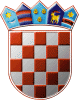 REPUBLIKA HRVATSKAKRAPINSKO – ZAGORSKA ŽUPANIJAGRAD ZLATARGRADSKO VIJEĆEKLASA: 024-02/23-01/06URBROJ: 2140-07-01-23-2Zlatar,  25. rujna  2023. ZAPISNIK20. sjednice Gradskog vijeća Grada Zlatara održane 21. rujna 2023. godine u Gradskoj vijećnici Grada Zlatara, Park hrvatske mladeži 2, Zlatar Početak u 19.00 sati.NAZOČNI:Vijećnici: Danijela Findak, Ivona Bingula, Božidar Hanžek, Davor Kljak, Jurica Hendija, Tihomir Pazman, Juraj Žerjavić, Damir Bručić. Ostali: Jasenka Auguštan-Pentek, gradonačelnica Grada ZlataraMladen Krušelj, pročelnik Jedinstvenog upravnog odjela Službenici Jedinstvenog upravnog odjela: Mirela Škuranec Lesičar,  Mateja Stažnik,  Maja Šimunić (zapisničarka)Mirjana Ščapec, novinarka Radio Zlatara, Mario Mihovilić, direktor Zagorskog vodovoda d.o.o.ODSUTNI VIJEĆNICI: Matija Ožvald, Ivana Parlov Roksandić, Valentino Lisek, Srećko Pozaić, Nikolina PuklinSjednicu vodi predsjednica Gradskog vijeća Danijela Findak, pozdravlja prisutne i otvara 20. sjednicu Gradskog vijeća Grada Zlatara. Konstatira kako je na sjednici prisutno ukupno 8 od 13 vijećnika, kako se mogu donositi pravovaljane odluke te da su vijećnicima uredno dostavljeni svi materijali za sjednicu vijeća po točkama predloženog dnevnog reda.  Predsjednica konstatira kako je vijećnicima dostavljen materijal za dopunu dnevnog reda pa se slijedom toga istome dodaje točka 7. Odluka o kupnji zemljišta za proširenje i uređenje groblja u Martinščini, a točka Pitanja i prijedlozi prelazi u točku 8. Predsjednica daje na glasanje sljedeći: D N E V N I     R E DUsvajanje zapisnika 19. sjednice Gradskog vijeća,Odluka o suglasnosti na pripajanje trgovačkih društava KRAKOM – VODOOPSKRBA I ODVODNJA d.o.o., Krapina i VIOP društvo s ograničenom odgovornošću za vodoopskrbu i odvodnju, Pregrada društvu Zagorski vodovod d.o.o. Zabok,Donošenje IV. Izmjene i dopune Plana nabave za 2023. godinu, Donošenje Odluke o zaduživanju Grada Zlatara po principu dopuštenog prekoračenja,Polugodišnje izvješće o izvršenju Proračuna Grada Zlatara za 2023. godinu,Polugodišnje izvješće o radu gradonačelnice Grada Zlatara za razdoblje od 01.01. do 30.06.2023. godine,Odluka o kupnji zemljišta za proširenje i uređenje groblja u Martinščini, Pitanja i prijedlozi.	Kako nije bilo prijedloga i rasprave, predsjednica Danijela Findak dala je na glasovanje predloženi dnevni red. Od prisutnih 8 vijećnika, 8 je glasovalo „ZA“ i 0 „PROTIV“ te je dnevni red prihvaćen.     Točka 1.Predsjednica Danijela Findak otvara raspravu o usvajanju zapisnika 19. sjednice gradskog vijeća. Rasprave nije bilo, pa je predsjednica točku 1. dala na glasovanje. Od prisutnih 8 vijećnika, 8 je glasovalo „ZA“ i 0 „PROTIV“ te je gradsko vijeće donijelo Zaključak o usvajanju zapisnika 19. sjednice gradskog vijeća. 	Točka 2. Predsjednica Danijela Findak otvara raspravu o točki Odluka o suglasnosti na pripajanje trgovačkih društava KRAKOM – VODOOPSKRBA I ODVODNJA d.o.o., Krapina i VIOP društvo s ograničenom odgovornošću za vodoopskrbu i odvodnju, Pregrada društvu Zagorski vodovod d.o.o., Zabok. Pozdravlja gospodina Maria Mihovilića, direktora Zagorskog vodovoda d.o.o. i daje mu riječ.Gospodin Mihovilić pozdravlja prisutne i daje obrazloženje o prijedlogu odluke. Govori kako je Grad Zlatar kao imatelj poslovnih udjela društva Zagorski vodovod d.o.o. obaviješten o obvezi pripajanja temeljem Zakona o vodnim uslugama kojim se traži donošenje odgovarajuće odluke o davanju suglasnosti na pripajanje trgovačkih društava KRAKOM – VODOOPSKRBA I ODVODNJA d.o.o., Krapina i VIOP društvo s ograničenom odgovornošću za vodoopskrbu i odvodnju, Pregrada društvu Zagorski vodovod d.o.o., Zabok, odnosno odluke kojom se ovlašćuje gradonačelnica Grada Zlatara, kao zakonska zastupnica Grada Zlatara i predstavnica Grada Zlatara u Skupštini Zagorskog vodovoda d.o.o. za poduzimanje svih radnji potrebnih za provedbu odluke o pripajanju. Pripajanjem je predviđeno povećanje temeljnog kapitala društva Zagorski vodovod d.o.o. Navedeno pripajanje ne bi utjecalo na poslovne udjele ostalih članova društva Zagorski vodovod d.o.o., kao društva preuzimatelja, koji ostaju postojati s nepromijenjenim nominalnim iznosima, dok bi se postotni udjel u temeljnom kapitalu svakog člana društva neznatno umanjio. 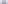 Vijećnik Davor Kljak postavlja pitanje gospodinu Mihoviliću o tome da li će Zagorski vodovod d.o.o. prilikom pripajanja istim kapacitetom odnosno planiranim tokom nastaviti širenje vodovoda na području grada Zlatara kao i do sad ili će energiju usmjeriti na nova područja. Gospodin Mihovilić mu odgovara da je Zagorski vodovod d.o.o. u zadnjih par godina puno energije usmjerio na Zlatar i da više nema zone gdje nisu bila ulaganja. Govori da će ostati jedino dio prema Belcu koji nije pod njihovom ingerencijom.  Dodaje da će uvijek biti neke dogradnje i ulaganja i da se ništa neće promijeniti pripajanjem navedenih trgovačkih društava jer su ona stabilna i dobro posluju. Vijećnik Davor Kljak demantira izjavu gospodina Mihovilića i navodi da postoje kućanstva udaljena manje od 2 km od centra Zlatara i 200 metara od glavne ceste koja nemaju vode. Nabraja kućanstva o kojima je riječ, a  navodi da njihovi susjedi imaju tako mali pritisak vode da ne mogu istovremeno imati otvorenu vodu na dvije slavine. Gradonačelnica mu odgovara da Grad Zlatar sa Zagorskim vodovodom d.o.o. i Krapinskom zagorskom županijom svake godine radi na mrežama i uvode se priključci u kućanstva gdje nema vode. Navodi da je za navedeno područje napravljen troškovnik i da se radi o visokoj zoni koja ima slabi pritisak. Govori da je napravljen ugovor sa Zagorskim vodovodom d.o.o. prema kojemu se kreće s radovima na području grada Zlatara, među kojima je i zona Borkovec gdje se nalaze navedena kućanstva. Vijećnik Tihomir Pazman postavlja pitanje zašto već preko godinu dana teče voda  i ide u grabu kod Petrolove benzinske. Gospodin Mihovilić mu odgovara da se ne radi o vodi Zagorskog vodovoda d.o.o. nego da je probijen izvor prilikom radova iz kojeg stalno izvire voda. Vijećnik Tihomir Pazman postavlja pitanje zašto radnici Zagorskog vodovoda d.o.o. prilikom puknuća cijevi ne vrate cestu u prvobitno stanje, odnosno raskopaju, zatrpaju, ali ne asfaltiraju cestu. Gospodin Mihovilić mu odgovara da je u toku asfaltiranje cesta gdje će se popraviti oštećene ceste prilikom radova. Daljnjih pitanja ni rasprave nije bilo pa je predsjednica dala točku 2. na glasanje. Od 8 prisutnih vijećnika, 8 je glasovalo „ZA“, 0 „PROTIV“ i 0 „SUZDRŽAN“ te je gradsko vijeće donijelo Odluku o suglasnosti na pripajanje trgovačkih društava KRAKOM – VODOOPSKRBA I ODVODNJA d.o.o., Krapina i VIOP društvo s ograničenom odgovornošću za vodoopskrbu i odvodnju, Pregrada društvu Zagorski vodovod d.o.o. Zabok.Direktor Zagorskog vodovoda d.o.o. je napustio sjednicu u 19.18 sati. Točka 3.Predsjednica Danijela Findak otvara raspravu o točki donošenje IV. Izmjene i dopune Plana nabave za 2023. godinu. Gradonačelnica daje kraće objašnjenje. Govori o razdvajanju plana nabave za opremanje multimedijalnog centra u Belcu, promjena stavaka kod izmjene stolarije na upravnoj zgradi i promjena kod projektantskog nadzora na tržnici gdje je dodan ugovor o projektantskom nadzoru. Nije bilo pitanja ni rasprave,  pa je predsjednica dala točku na glasanje. Od 8 prisutnih  vijećnika, 8 je glasovalo „ZA“, 0 „PROTIV“ i 0 „SUZDRŽAN“ te je Gradsko vijeće donijelo IV. Izmjenu i dopunu plana nabave za 2023. godinu. Točka 4.Predsjednica otvara raspravu pod točkom donošenje Odluke o zaduživanju Grada Zlatara po principu dopuštenog prekoračenja.Gradonačelnica daje objašnjenje kako se navedena odluka donosi svake godine obzirom na trenutno aktivne EU projekte, a kako ne bi došlo do nesrazmjera između različite dinamike priljeva sredstava i dospijeća obaveza. Napominje kako račun Grada Zlatara mora biti u plusu prilikom odobravanja novog minusa i da se odobrenje za korištenje minusa izdaje samo na godinu dana.  Rasprave ni pitanja nije bilo pa je predsjednica dala 4. točku na glasanje. Od 8 prisutnih  vijećnika, 8 je glasovalo „ZA“, 0 „PROTIV“ i 0 „SUZDRŽAN“ te je gradsko vijeće donijelo Odluku o zaduživanju Grada Zlatara po principu dopuštenog prekoračenja. Točka 5.Predsjednica otvara raspravu pod točkom Polugodišnje izvješće o izvršenju Proračuna Grada Zlatara za 2023. godinu.Gradonačelnica izražava zadovoljstvo izvršenjem proračuna u ovom razdoblju i povlačenjem sredstava iz fonda solidarnosti. Govori kako je došlo do povećanja sredstava od poreza na dohodak što pokazuje kako su ljudima porasle plaće. Izražava bojazan zbog eventualnih gubitaka sredstava u proračunu ukidanjem prireza prilikom nove porezne reforme. Osvrće se na radove koji su sada u toku, a zaostajali su jer je sve bilo podređeno fondu solidarnosti zbog poštivanja rokova. Govori o radovima asfaltiranja ceste u Repnu, izrade nogostupa u Varaždinskoj ulici, asfaltiranja parkirališta kod zgrade gradske uprave, šodranja nerazvrstanih cesta, uskoro kreće malčiranje bankina. Radovi na groblju u Belcu su pred završetkom, kreće asfaltiranje cesta oštećenih prilikom aglomeracije, naručeni su radovi na prostoru predviđenim za vrtić kod pastoralnog centra, rješava se papirologija kako bi se ishodila uporabna dozvola. Govori o asfaltiranju ceste u Donjoj Selnici, a ujedno su u toku pregovori o početku radova na Martinečkoj ulici prema Lovrečanu. Dodaje kako je potpisan ugovor i drugi tjedan je predviđena isporuka električne čistilice. 	Pitanja nije bilo pa je predsjednica dala točku 5. na glasanje. Od 8 prisutnih  vijećnika, 8 je glasovalo „ZA“, 0 „PROTIV“ i 0 „SUZDRŽAN“ te je gradsko vijeće donijelo Polugodišnji izvještaj o izvršenju proračuna Grada Zlatara za 2023. godinu. 					Točka 6. Predsjednica otvara raspravu pod točkom Polugodišnje izvješće o radu gradonačelnice Grada Zlatara za razdoblje od 01.01. do 30.06.2023. godine. Pitanja ni rasprave nije bilo pa je predsjednica dala točku 6. na glasanje. Od 8 prisutnih  vijećnika, 8 je glasovalo „ZA“, 0 „PROTIV“ i 0 „SUZDRŽAN“ te je gradsko vijeće donijelo Polugodišnje izvješće o radu gradonačelnice Grada Zlatara za razdoblje od 01.01. do 30.06.2023. godine. 					 Točka 7.  Predsjednica otvara raspravu pod točkom Odluka o kupnji zemljišta za proširenje i uređenje groblja u Martinščini. Gradonačelnica daje objašnjenje kako se navedeno zemljište nije moglo prije kupiti jer je bilo pod zabilježbom porezne uprave i sada su se stekli uvjeti za njegovu kupnju. Napominje kako je potrebno kupiti zemljište u svrhu proširenja groblja koje klizi na navedeno zemljište. Njegova namjena bi bila za proširenje groblja, parkiralište i jedan dio bi se namijenio za djecu i okupljanje. Vijećnik Davor Kljak govori kako će kao vijećnik podržati svaku odluku koja donosi dobrobit našoj zajednici ali da je malo čudno da je tolika cijena zemljišta koje je livada i klizište, dok se s druge strane već 6 godina pregovara o kupnji zemljišta kod groblja u Belcu i već je izbačeno iz nekoliko zadnjih proračuna. Smatra da je kupnja tog zemljišta neophodna za parkiranje zbog puno većeg broja stanovnika i kod većih sprovoda nema mjesta za automobile. Također navodi da je zemljište pored groblja zapušteno pa je i to jedan od razloga za kupnju. Govori kako će podržati ovu odluku ali obraća pažnju na to da treba imati više afiniteta i prema drugim grobljima.Gradonačelnica mu odgovara da se radi na uređenju svakog groblja i da kupnja zemljišta kod groblja u Belcu nije izbačena iz proračuna nego je problem u tome što se jedna od vlasnica zemljišta nije usuglasila s prodajom. Navodi kako će se to zemljište kupiti čim se  za to steknu uvjeti i da je to na listi prioriteta. Osvrće se na cijenu zemljišta  u Martinščini koje nije livada nego spada pod zemljište groblja pa je prema tome i rađena procjena. Daljnje rasprave nije bilo pa je predsjednica dala točku na glasanje. Od 8 prisutnih vijećnika, 8 je glasovalo „ZA“, 0 „PROTIV“ i 0 „SUZDRŽAN“ pa je slijedom toga gradsko vijeće donijelo Odluku o kupnji zemljišta za proširenje i uređenje groblja u Martinščini.					Točka 8.  Predsjednica otvara raspravu pod točkom Pitanja i prijedlozi. Vijećnik Davor Kljak postavlja pitanje kad će biti kupnja zemljišta za sportsku dvoranu u sklopu srednje škole. Gradonačelnica mu odgovara da je kupnja zemljišta izvršena u ponedjeljak i za isto je predan zemljišnoknjižni ispravak na sudu te se čeka natječaj koji bi trebao uslijediti krajem godine. Daljnjih pitanja nije bilo pa je predsjednica zaključila sjednicu u 19,42 sati. ZAPISNIČAR:Maja ŠimunićPREDSJEDNICA  Danijela Findak